Publicado en  el 29/10/2015 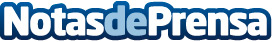 IBM prepara la compra del negocio tecnológico de The Weather Company  Datos de contacto:Nota de prensa publicada en: https://www.notasdeprensa.es/ibm-prepara-la-compra-del-negocio-tecnologico Categorias: Telecomunicaciones E-Commerce Innovación Tecnológica http://www.notasdeprensa.es